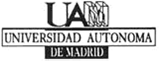 NOMBRE                                     APELLIDOS                                 D.N.I         TELÉFONO          E-MAIL                 DOMICILIO (CALLE)                       Nº            POBLACIÓN            C.P       PROVINCIA             MATRICULADO/A OFICIAL EN EL AÑO ACADÉMICO 2019/20 EN LOS ESTUDIOS DE Máster en Matemáticas y Aplicaciones, CURSO único (M2).EXPONE:Que desea cambiar su matrícula en primer/segundo/ambos cuatrimestres SOLICITA:Desmatricularse de las asignaturas   (Código , 1/2.. cuatrimestre , créditos) y  (Código , 1/2 cuatrimestre,  créditos) y matricularse, en su lugar, en las asignaturas   (Código ,..1/2..cuatrimestre,  créditos) y ..(Código , segundo..cuatrimestre, créditos), respectivamente                 Madrid,  . de  de.EL INTERESADO(Firma)Vº Bº Coordinador del MMAFdo. Carlos Mora CorralA la atención del Sr. Decano de la Facultad de Ciencias (Vicedecano de Posgrado) 